Greengairs Nursery Class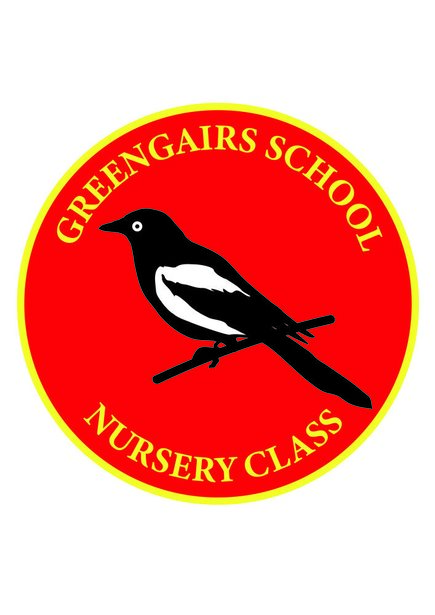 Days and ours of Opening PolicyDays and Hours of OpeningIn Greengairs Nursery we follow term times and holidays of the school. A list of holidays can be found on the North Lanarkshire website.The nursery operates full time sessions Monday to Friday from 8.45am to 2.45pm.